      UKEPLAN 9B – UKE 42    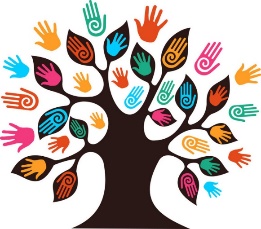 Kroppsøving: DansNorsk: SetningsanalyseMatematikk: Tallmønster og figurmønsterKRLE: Prosjekt: MenneskerettighetsbruddEngelsk: GrammatikkNaturfag: Energi, forberedelse til prøveSamfunnsfag: RasismeMat og helse: Tema: Mat fra landbruket. Vi lager grønnsakwok og potetlomper.B-klassen har rydding av allrommet denne uka!Kroppsøving: DansNorsk: SetningsanalyseMatematikk: Tallmønster og figurmønsterKRLE: Prosjekt: MenneskerettighetsbruddEngelsk: GrammatikkNaturfag: Energi, forberedelse til prøveSamfunnsfag: RasismeMat og helse: Tema: Mat fra landbruket. Vi lager grønnsakwok og potetlomper.B-klassen har rydding av allrommet denne uka!Lekse til:Lekse til:TirsdagMat og helse: Ta med forkle, hårstrikk/hodeplagg og innesko.Naturfag: Forberedelse til prøven på fredag. Bruk utdelt ark- dette må du kunne til prøven.OBS: Engelsk fordypning møter på Meieriet kl. 8.30 i dag.OnsdagMOT i 3. og 4. time!Spansk, Hege: Øv på futurum (ir + a + verb infinitiv) s. 13 i heftet.Tysk: Lær deg 15 navn på ting som du finner på rommet ditt eller i huset ditt. Bruk for eksempel google translate eller ordnett for å finne det tyske ordet. Lag en liste i skriveboka di med ordene. Eks: vegg = Wand, seng = Bett, kniv = Messer.  Norsk: Jobb med oppgaven i setningsanalyse. Det kan være lurt å spille inn lyd hjemme – i ro og mak! TorsdagKroppsøving: Husk gymtøy, sko og vannflaske.Friluftsliv: Tur/lek i nær området. Kle deg etter været.FredagNaturfag: Prøve i energi. Forberedelse til prøven. Bruk utdelt ark- dette må du kunne til prøven.KRLE: Jobb med prosjektet i menneskerettigheter.Neste ukeTimeMandagTirsdagTirsdagOnsdagTorsdagFredag1.MatematikkM&HEng.SpråkKroppsøvingKRLE2.MusikkM&HNafaSpråkKroppsøvingEngelsk3.NorskEng.M&HMatematikkMatematikkSamfunnsfag4.SamfunnsfagNafaM&HNorskValgfagNorsk5.NaturfagUtdanningsvalgUtdanningsvalgValgfagNaturfag